COMPARER DES NOMBRES DECIMAUX Exercice : Classe les nombres suivants du plus petit au plus grand.5,3		11,7		7,2		5,15		3,06		4,91		3,5…..…   <   ……..   <   ……..   <   ……..   <  ……..   <   ……..   <  ……..0,2		1,8		1,12		1,98		0,05		0,57		0,9…..…   <   ……..   <   ……..   <   ……..   <  ……..   <   ……..   <  ……..LA DROITE GRADUEE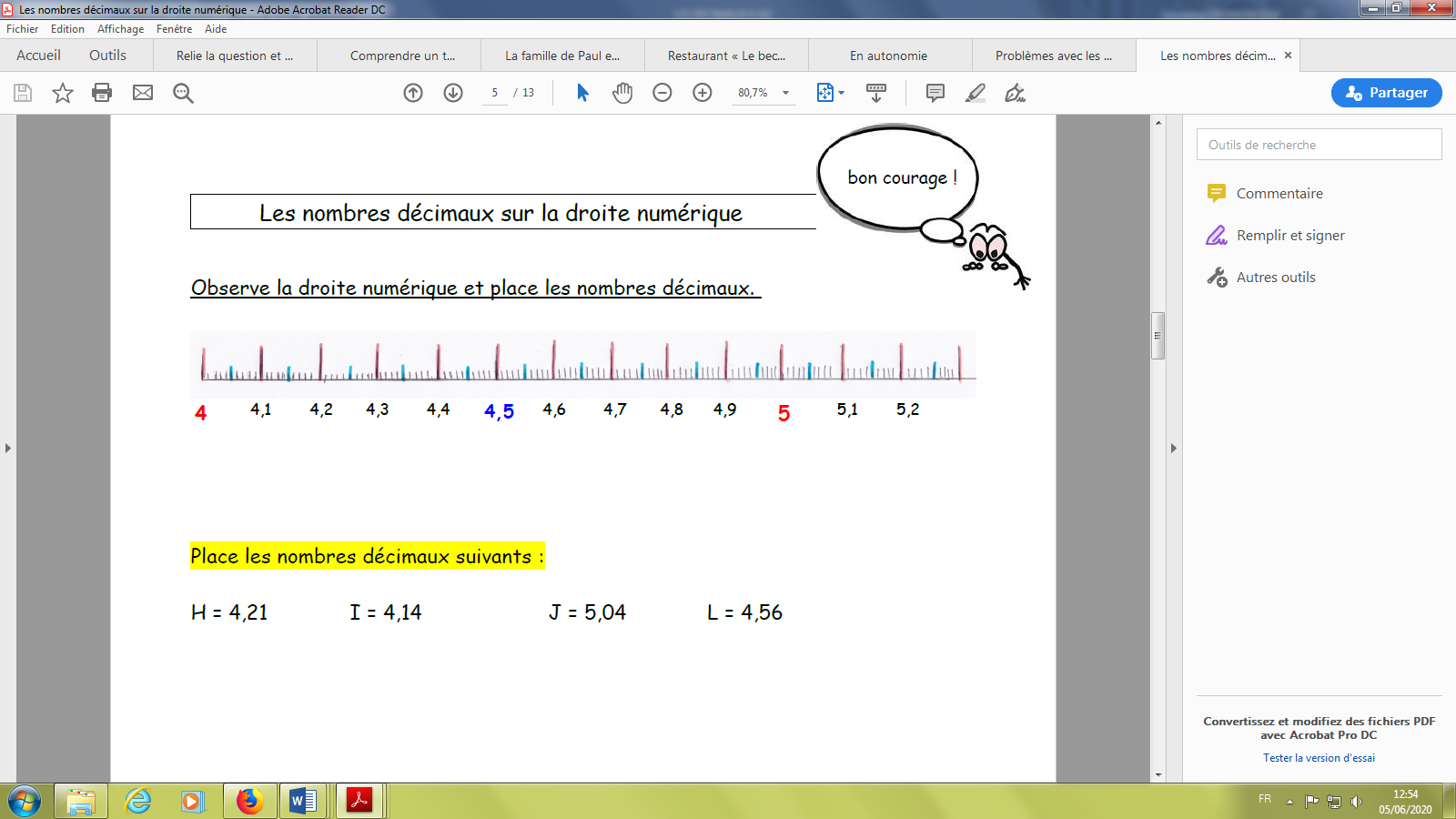 Observe la droite et donne le nombre correspondant à chaque lettre : 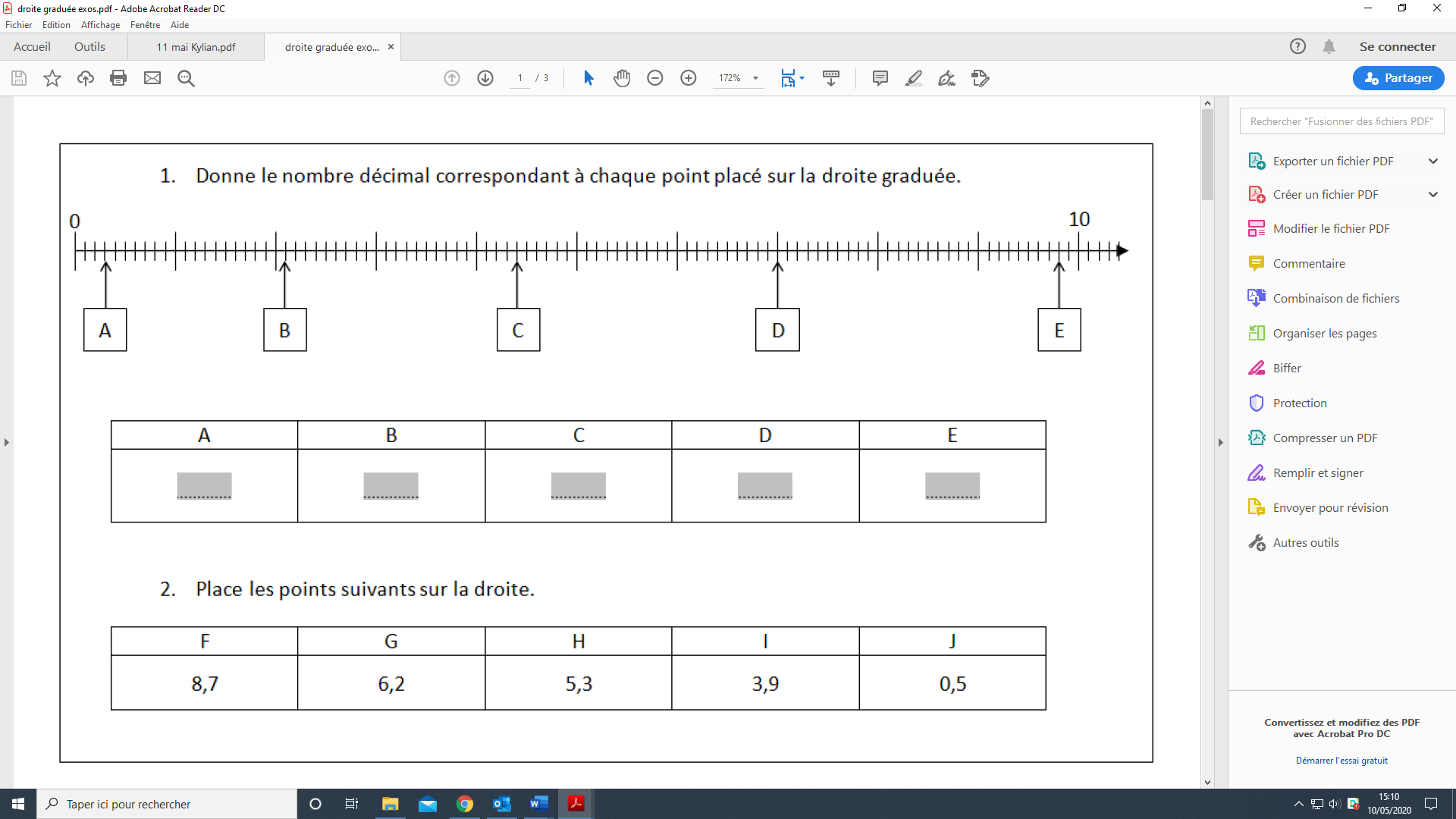 Place les nombres décimaux suivants :H = 4,32		 I = 4,70 		J = 4,88 		L = 4,06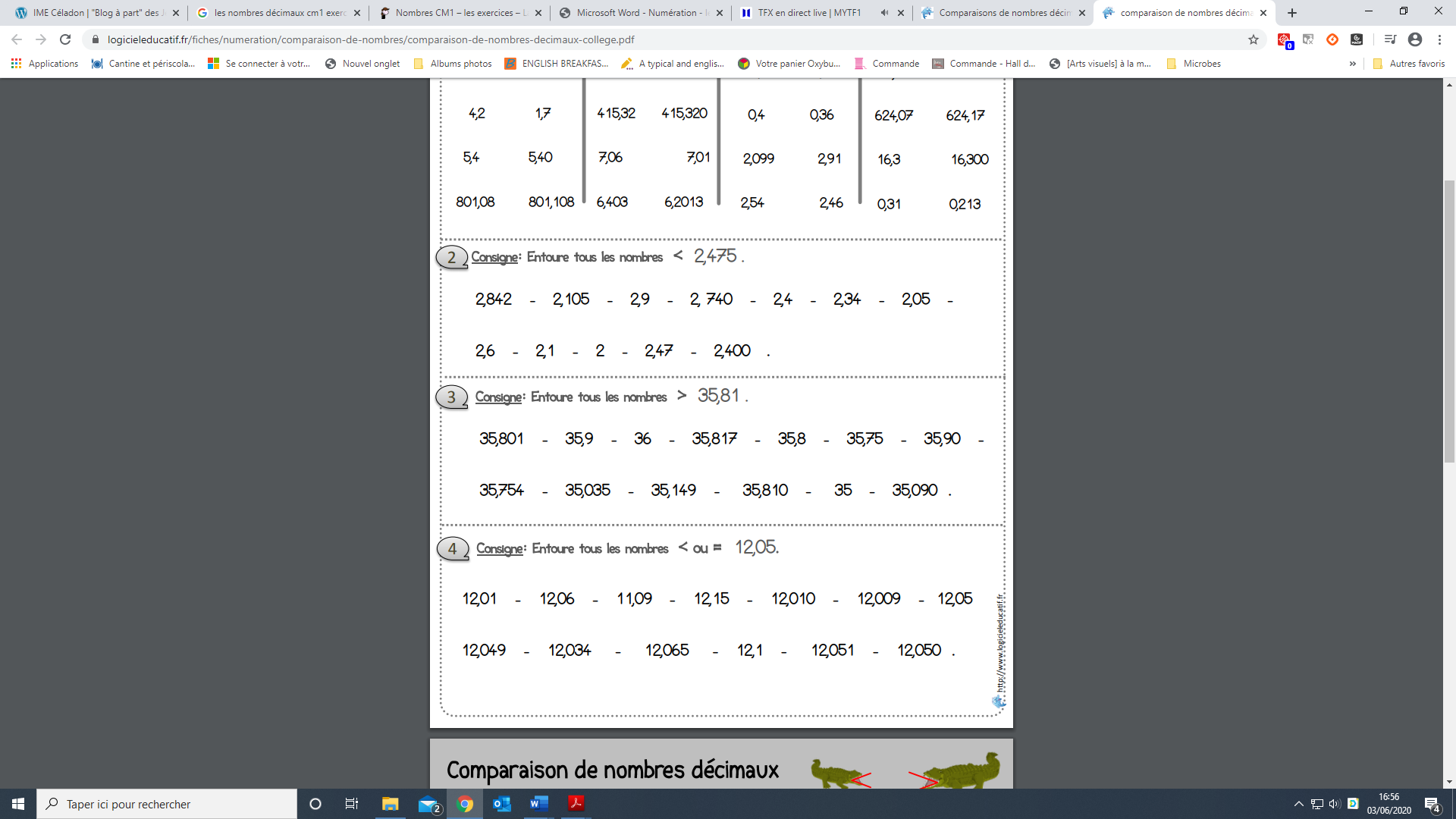 Voici des affirmations. Dis si elles sont vraies ou fausses.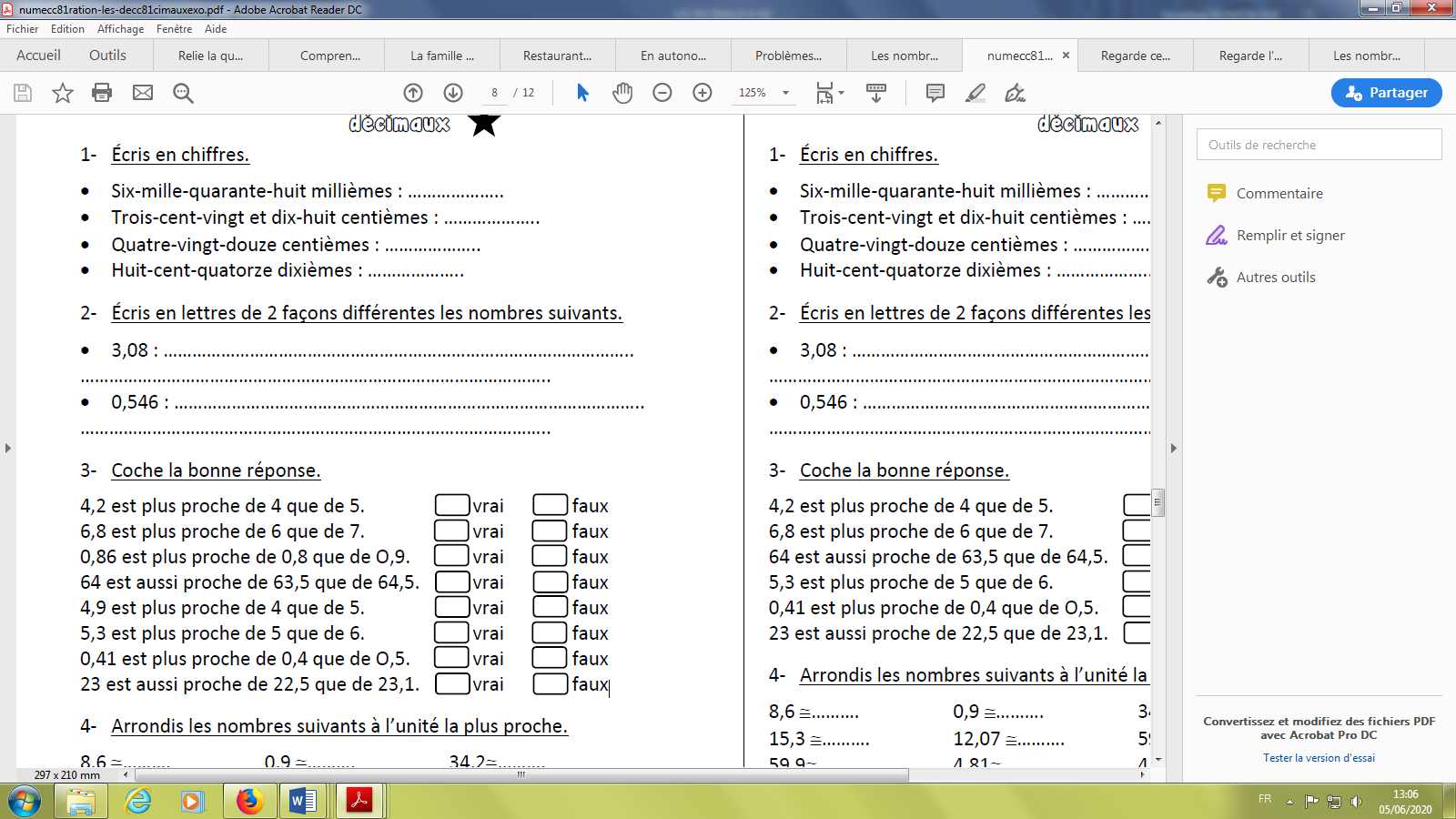 4,2 est plus proche de 4 que de 5. 6,8 est plus proche de 6 que de 7. 0,86 est plus proche de 0,8 que de O,9. 64 est aussi proche de 63,5 que de 64,5. 4,9 est plus proche de 4 que de 5. 5,3 est plus proche de 5 que de 6. 0,41 est plus proche de 0,4 que de O,5. 23 est aussi proche de 22,5 que de 23,1. Tu peux placer les nombres sur un droite graduée pour t’aider.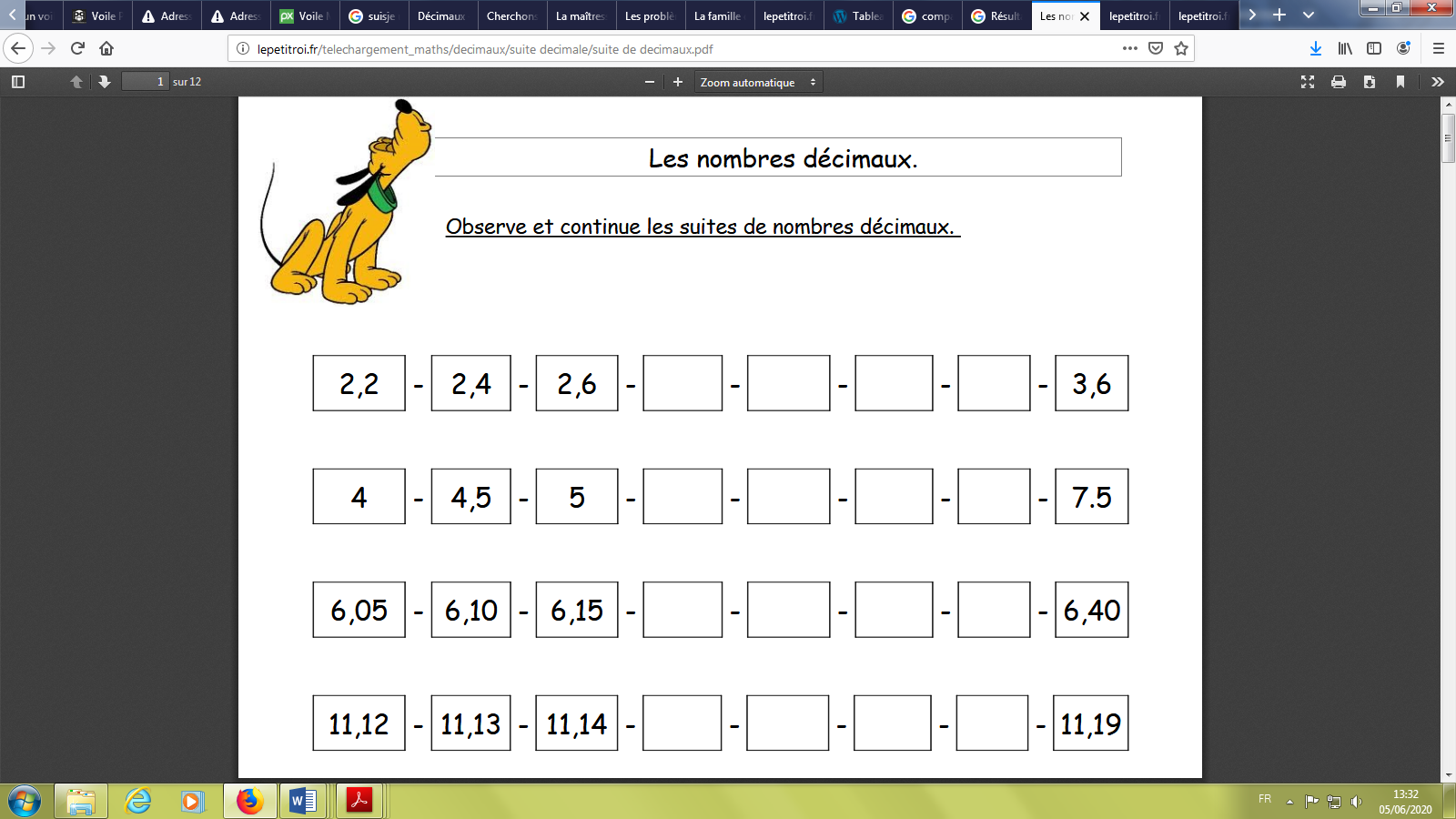 